COMMON MARKET FOR EASTERN ANDSOUTHERN AFRICA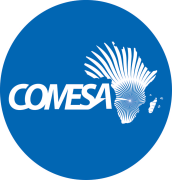 REQUEST FOR EXPRESSIONS OF INTEREST(CONSULTING SERVICES)EOI Ref: CS/GPS_MASE/26/01/22.1/KJJANUARY 2022THE UNDERTAKING OF TERRORIST FINANCING RISK ASSESSMENT FOR NON-GOVERNMENTAL SECTOR OF ZAMBIAIndividual Consultant – Undertake terrorist financing risks associated with the Non-Governmental Organization sector of ZambiaBackgroundThe Expression of Interest is called to identify a suitable Consultant to undertaketerrorist financing risks associated with the Non-Governmental Organization sector of ZambiaCOMESA Maritime Security (MASE) programme is a component of the broaderRegional Maritime Security programme, funded by European Union. The programme was developed following the rising piracy along the Indian Ocean in the early to mid-2000s and it is jointly implemented by four Regional Organizations (including COMESA), each with different focus/mandate, all collectively targeting at curbing piracy and addressing economic effects of this transnational crime. The COMESA component of the programme aims at strengthening the capacity ofthe Eastern and Southern Africa and Indian Ocean (ESA-IO) region to disrupt financial networks of pirates and their financiers. To holistically achieve this, COMESA MASE is targeting any form of illicit financial flows through implementation of an anti-money laundering programme in line with Financial Action Task Force (FATF) international standards. It is strengthening the entire anti-money laundering chain, starting from reporting entities, Financial Intelligence Units (FIUs), Law Enforcement Agencies (LEAs) and even up to senior government officials (policy makers). This approach ensures that all stakeholders are taking part in the fight against money laundering and other financial crimes in line with their respective obligations as per the FATF international standards. The programme covers twelve countries, namely Burundi, Comoros, Djibouti, Eritrea, Ethiopia, Kenya, Madagascar, Mauritius, Seychelles, Somalia, Tanzania and Zambia.COMESA MASE has four target areas, enhancing analytical capacity of FIUs andtheir analytical tools, strengthening information sharing mechanisms domestically and internationally, strengthening AML/CFT laws through reviewing, amending, and drafting missing provisions thereby aligning them to prevailing FATF standards, and enhancing capacity of Law Enforcement Agencies (LEAs). The support rendered is country-specific, in line with countries’ varying needs.ABOUT ZAMBIA FINANCIAL INTELLIGENCE CENTREThe Zambia Financial Intelligence Centre (the Centre) is a body corporate established under The Financial Intelligence Centre Act No 46 of 2010. The Centre is the sole designated national Agency responsibility of receiving, analyzing suspicious transactions reports and other disclosure of information bordering on money laundering/ terrorist financing and disseminating resultant intelligence reports to Law Enforcement Agencies (LEAs) and other foreign competent authorities for investigations and prosecutions. The fight against money laundering and terrorist financing in Zambia and around theworld is important to protect our citizens and to ensure the integrity of financial institutions and national Security. Strong and effective Anti-Money Laundering and Financing of Terrorism (AML/CFT) frameworks promote financial integrity by making it difficult to conceal illegal activities. The Zambian Government endeavors to develop and implement AML/CFT systemsthat comply with the required international standards. The Government has enacted AML/CFT legislation, to deal with money laundering, Financing of Terrorism, forfeiture and seizure of proceeds of crimes, prevention of corruption, fraud, and financial crime among others. Furthermore, the AML/CFT institutional framework has been established and is comprised of the following:   Anti-Money Laundering Authority (AMLA) Task Force of Senior Officials on AML/CFT Law Enforcement Agencies (LEAs)Supervisory AuthoritiesReporting Entities and Other stakeholders including the National Prosecution Authority (NPA), the Judiciary, Ministry of Home Affairs, Ministry of Finance, Ministry of Justice, among others. In order to identify, assess and understand its ML/TF risks, Zambia conducted and completed a National Risk Assessment (NRA) in 2016. The results of the assessment were published in September 2017, along with an action plan for the implementation of the findings. The report identified significant gaps in the national ML/TF combating ability, which included deficiencies within the stakeholder institutions.ObjectiveIn line with Zambia vision to continue strengthening its AML/CFT regime, theconsultancy at hand seeks to assess terrorist financing risks associated with the Non-Governmental Organization sector of Zambia. Therefore, a consultant shall be required to carry out the assessment. Deliverables Within 10 days from the end of the 3 weeks of the assignment, the Consultant isexpected to submit to COMESA, a comprehensive report clearly outlining the following: Terrorist financing risks in the NGO sector of Zambia Why such are regarded as risksDuration of the AssignmentThe duration for the assignment shall be three (3) weeks, starting from 28th February2022.Eligibility of Consultants This consultancy is open to reputable international and local consultants that havesufficient experience to undertake this assignment as per specifications herein. Reporting and AccountabilityThe the Consultant shall report to MASE Coordinator being the technical person, with the overall reporting to Head, Governance Peace and Security Expertise required for the ConsultancyThe skills and expertise required for the consultancy include the following:Holds a Bachelor of Law degree, postgraduate degree will be an advantageMust possess a professional qualification in AML/CFT issues, specifically Certified Anti-Money Laundering Specialist (CAMS) Must possess and exhibit prior experience in undertaking ML/TF risk assessment in line with FATF methodology and standardsSound knowledge of AML/CFT/PF issues and developments both at regional and global level Sound Knowledge of prevailing FATF international standards and all other guidance notes and developments in this areaLanguage requirements English language, proficiency in other working language (s) such as French, Arabic or any of the local languages in COMESA member states of the COMESA would be an added advantage.Other requirementsCommon Market for Eastern and Southern Africa (COMESA) now invites eligible individual Consultants to indicate their interest in providing these services for duration ofthree (3) weeks. Interested consultants must provide information through their Curriculum Vitae indicating that they are qualified to perform the services (description of similar assignments, experience in similar conditions, availability of appropriate skills, etc...). Eligibility criteria, establishment of the short-list and the selection procedure shall be in accordance with COMESA rules and procedures. Interested consultants may submit their Expressions of Interest by writing to tenders@comesa.int with a copy to smwesigwa@comesa.int during office hours from Monday to Friday, 08:00 hours to 17:30 hours.Expressions of interest must be delivered to the address below by 14th FEBRUARY 2022 at 12.00hrs, Lusaka Time (C.A.T) and mention “EOI – Consultant to Undertake Terrorist Financing Rik Assessment for Non-Governmental Sector of Zambia”. THE HEAD OF PROCUREMENTCOMESA SECRETARIATBEN BELLA ROADP.O BOX 30051LUSAKA, ZAMBIATel: 260 211 229725 – 32	Attention: Mr. Silver MwesigwaPricingThe Consultant shall accrue an all-inclusive professional service fee of USD$ 10,000.00 (US DOLLARS Ten Thousand).  There will be no price variation after signing of contract except upon a mutual written agreement between the two parties. Payment:Payment terms and conditions shall be as per COMESA’s procurement Rules and Regulations payment guidelines.Technical QueriesTechnical queries related to this tender should be submitted in writing to   kjumbe@comesa.int with a copy to smwesigwa@comesa.intEND